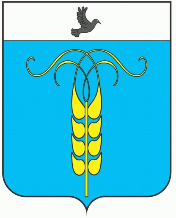                                                        РЕШЕНИЕСОВЕТА ГРАЧЕВСКОГО МУНИЦИПАЛЬНОГО РАЙОНА                    СТАВРОПОЛЬСКОГО КРАЯ19 мая 2020 года                           с. Грачевка                                               №31Об исключении имущества из муниципальной казны Грачёвского муниципального района Ставропольского краяВ соответствии с абзацем вторым пункта 6.1 и пунктом 6.2 Положения о муниципальной казне Грачевского муниципального района Ставропольского края, утверждённого решением Совета Грачевского муниципального района Ставропольского края от 20.01.2020 № 2 «О закреплении имущества муниципальной казны Грачёвского муниципального района Ставропольского края на праве оперативного управления за муниципальным казенным общеобразовательным учреждением "Средняя общеобразовательная школа № 1" с. Грачевка Грачевского муниципального района Ставропольского края», от 20.01.2020 № 3 «О закреплении имущества муниципальной казны Грачёвского муниципального района Ставропольского края на праве оперативного управления за муниципальным казенным общеобразовательным учреждением "Средняя общеобразовательная школа № 3" с. Кугульта Грачевского муниципального района Ставропольского края», от 20.01.2020 № 4 «О закреплении имущества муниципальной казны Грачёвского муниципального района Ставропольского края на праве оперативного управления за муниципальным казенным общеобразовательным учреждением "Средняя общеобразовательная школа № 4" с. Красное Грачевского муниципального района Ставропольского края», от 20.01.2020 № 5 «О закреплении имущества муниципальной казны Грачёвского муниципального района Ставропольского края на праве оперативного управления за муниципальным казенным общеобразовательным учреждением "Средняя общеобразовательная школа № 5" с. Сергиевское Грачевского муниципального района Ставропольского края», от 20.01.2020 № 6 «О закреплении имущества муниципальной казны Грачёвского муниципального района Ставропольского края на праве оперативного управления за муници-пальным казенным общеобразовательным учреждением "Средняя общеобразовательная школа № 6" с. Спицевка Грачевского муниципального района Ставропольского края», от 20.01.2020 № 7 «О закреплении имущества муниципальной казны Грачёвского муниципального района Ставропольского края на праве оперативного управления за муниципальным казенным общеобразовательным учреждением "Средняя общеобразовательная школа № 7" с. Старомарьевка Грачевского муниципального района Ставропольского края», от 20.01.2020 № 8 «О закреплении имущества муниципальной казны Грачёвского муниципального района Ставропольского края на праве оперативного управления за муниципальным казенным общеобразовательным учреждением "Средняя общеобразовательная школа № 7" с. Старомарьевка Грачевского муниципального района Ставропольского края», от 20.01.2020 № 9 «О закреплении имущества муниципальной казны Грачёвского муниципального района Ставропольского края на праве оперативного управления за муниципальным казенным общеобразовательным учреждением "Средняя общеобразовательная школа № 8" с. Тугулук Грачевского муниципального района Ставропольского края», от 20.01.2020 № 10 «О закреплении имущества муниципальной казны Грачёвского муниципального района Ставропольского края на праве оперативного управления за муниципальным казенным общеобразовательным учреждением "Средняя общеобразовательная школа № 9" п. Верхняя Кугульта Грачевского муниципального района Ставропольского края», от 20.01.2020 № 11 «О закреплении имущества муниципальной казны Грачёвского муниципального района Ставропольского края на праве оперативного управления за муниципальным казенным общеобразовательным учреждением "Средняя общеобразовательная школа № 10" х. Октябрь Грачевского муниципального района Ставропольского края» и на основании актов о приёме-передаче объектов нефинансовых активов от 20.01.2020 № ОИГУ-000001, от 20.01.2020 № ОИГУ-000002, от 20.01.2020 № ОИГУ-000003, от 20.01.2020 № ОИГУ-000004, от 20.01.2020 № ОИГУ-000005, от 20.01.2020 № ОИГУ-000006, от 20.01.2020 № ОИГУ-000007, от 20.01.2020 № ОИГУ-000008, от 20.01.2020 № ОИГУ-000009, от 20.01.2020 № ОИГУ-000010 Совет Грачевского муниципального района Ставропольского краяРЕШИЛ:1. Исключить из муниципальной казны Грачёвского муниципального района Ставропольского края имущество согласно прилагаемому перечню.2. Настоящее решение вступает в силу со дня его подписания и распространяется на правоотношения, возникшие с 03 февраля 2020 года.Заместитель председателя СоветаГрачевского муниципального района Ставропольского края                                                                 И.Ш. СаромецкаяГлава Грачевского районаСтавропольского края                                                                 Р.А. КоврыгаПриложениек решению Совета Грачевского муниципального района Ставропольского краяот "19" мая 2020 года № 31ПЕРЕЧЕНЬимущества, исключаемого из муниципальной казны Грачёвского муниципального района Ставропольского краяНачальник отдела имущественных и земельных отношений администрацииГрачёвского муниципального района Ставропольского края								  М. В. ЛютоваНаименование недвижимого имуществаАдрес (местоположение) недвижимого имуществаКадастровый номер муниципального недвижимого имуществаПлощадь, протяжённость и (или) иные параметры, характеризующие физические свойства недвижимого имуществаСведения о балансовой стоимости недвижимого имущества, руб.Сведения о начисленной амортизации (износе), руб.Сведения о кадастровой стоимости недвижимого имущества, руб.Сведения о правообладателе муниципального недвижимого имуществаСанузелСтавропольский край, Грачёвский район, с. Грачёвка, ул. Советская, 4726:07:050232:18335,6 кв. м.1 003 000,000,00513 274,75Муниципальное казенное общеобразовательное учреждение «Средняя общеобразовательная школа № 1» с. Грачевка Грачевского муниципального района Ставропольского краяСанузелСтавропольский край, Грачёвский район, с. Кугульта, ул. Побережная, 7026:07:022515:31131,4 кв. м.855 000,000,00498 685,07Муниципальное казенное общеобразовательное учреждение «Средняя общеобразовательная школа № 3» с. Кугульта Грачевского муниципального района Ставропольского краяСанузелСтавропольский край, Грачёвский район, с. Красное, ул. Красная, 5626:07:051303:2434,3 кв. м.944 000,000,00252 647,63Муниципальное казенное общеобразовательное учреждение «Средняя общеобразовательная школа № 4» с. Красное Грачевского муниципального района Ставропольского краяСанузелСтавропольский край, Грачёвский район, с. Сергиевское, ул. Крестьянская, 2826:07:091015:7524,4 кв. м.666 000,000,00136 536,30Муниципальное казенное общеобразовательное учреждение «Средняя общеобразовательная школа № 5» с. Сергиевское Грачевского муниципального района Ставропольского краяСанузелСтавропольский край, Грачёвский район, п. Новоспицевский, ул. Ленина, 2126:07:070404:15018,3 кв. м.507 000,000,00360 956,34Муниципальное казенное общеобразовательное учреждение «Средняя общеобразовательная школа № 6» с. Спицевка Грачевского муниципального района Ставропольского краяСанузелСтавропольский край, Грачёвский район, с. Старомарьевка, ул. Свердлова, 6526:07:040122:7933,8 кв. м.916 000,000,00464 656,04Муниципальное казенное общеобразовательное учреждение «Средняя общеобразовательная школа № 7» с. Старомарьевка Грачевского муниципального района Ставропольского краяСанузелСтавропольский край, Грачёвский район, с. Старомарьевка, ул. Свердлова, 6526:07:040122:8036,8 кв. м.997 000,000,00505 897,70Муниципальное казенное общеобразовательное учреждение «Средняя общеобразовательная школа № 7» с. Старомарьевка Грачевского муниципального района Ставропольского краяСанузелСтавропольский край, Грачёвский район, с. Тугулук, ул. Гулевского, 9826:07:011319:12836,8 кв. м.997 000,000,00481 245,74Муниципальное казенное общеобразовательное учреждение «Средняя общеобразовательная школа № 8» с. Тугулук Грачевского муниципального района Ставропольского краяСанузелСтавропольский край, Грачёвский район, п. Верхняя Кугульта, ул. Школьная, 1026:07:030343:10830,5 кв. м.840 000,000,00170 028,66Муниципальное казенное общеобразовательное учреждение «Средняя общеобразовательная школа № 9» п. Верхняя Кугульта Грачевского муниципального района Ставропольского краяСанузелСтавропольский край, Грачёвский район, х. Октябрь, ул. Школьная, 2126:07:100206:1322,1 кв. м.608 000,000,00199 694,05Муниципальное казенное общеобразовательное учреждение «Средняя общеобразовательная школа № 10» х. Октябрь Грачевского муниципального района Ставропольского края